INSTRUÇÕES PARA INSCRIÇÃO- O atleta deverá ENTREGAR PESSOALMENTE ou ENVIAR PELO CORREIO esta ficha de inscrição assinada e com os documentos solicitados no artigo 3º do Regimento Interno (no site) para a Secretaria de Esportes, conforme endereço abaixo:Secretaria de Esportes do EstadoComissão de Análise do Programa BOLSA TALENTO ESPORTIVORua São Bento, 398 – Térreo – Protocolo GeralCentro – São Paulo /SP - CEP 01010-904- A avaliação somente será feita após a entrega de toda a documentação solicitada;- A avaliação poderá ter a participação da Federação da modalidade esportiva pleiteada pelo atleta;- Com exceção da categoria “estudantil” o atleta deverá comprovar a filiação mínima de um (01) ano da Federação competente;- A lista de atletas beneficiados será divulgada no web site da Secretaria de Esportes do Estado.- A ANÁLISE DA COMISSÃO SERÁ SEMPRE TODA BASEADA NA COMPROVAÇÃO DOS BONS RESULTADOS DO ATLETAS NAS COMPETIÇÕES MAIS RELEVANTES DA MODALIDADE.REGIMENTO INTERNOArtigo 2º – Aos membros da Comissão de Análise do Programa  Bolsa Talento Esportivo, caberá avaliar e analisar  todas as solicitações feitas para obtenção do benefício, e a ela convidar representantes de Federações Esportivas do Estado para avaliação da obtenção da Bolsa para os atletas solicitantes em todas as categorias do Programa. Opinar de forma conclusiva sobre a concessão do benefício ou indeferimento do pedido.Artigo 3º – A concessão da Bolsa Talento Esportivo, destinada à manutenção individual e esportiva do atleta deverá ser requerida junto a Secretaria de Esporte, Lazer e Juventude, mediante formulário próprio e acompanhada dos seguintes documentos:- foto 3x4- cópia de documento de identidade e CPF do atleta e do responsável, se menor;- declaração do responsável se menor de 18 anos;- declaração de não receber patrocínio esportivo de pessoas jurídicas ou privadas, entendendo-se como tal todo e qualquer valor pecuniário eventual ou regular;- declaração de entidade esportiva excetuando-se na categoria estudantil, que esta vinculada a ela, e em plena atividade esportiva nos doze últimos meses;- participar das competições do Calendário Esportivo da Secretaria de Esporte, Lazer e Juventude do Estado de São Paulo e competições nacionais ou internacionais;- na categoria estudantil, declaração de Instituição de Ensino que o atleta esta regularmente matriculado e com indicação do respectivo curso e comprovação de participação nas competições estudantis, e das constantes no Calendário de Eventos da Secretaria de Esportes._________________________________________________Assinatura do Atleta         ______________________ , _____ de _______________ de 20___À COMISSÃO BOLSA TALENTO ESPORTIVO______________________________________________, RG._______________, CPF_______________________,DECLARA que é pai(mãe) e responsável pelo menor abaixo indicado._______________________________________, RG__________________, brasileiro, solteiro, residente à ________________________________________, nº______- __________________________/SP, DECLARA que não recebe qualquer tipo de patrocínio esportivo, eventual ou permanente, de pessoas jurídicas ou privadas, entendendo-se como tal todo e qualquer valor pecuniário eventual ou regular, diverso do salário.		Atenciosamente,			    ______________________________					  Assinatura Atleta			     ____________________________				Assinatura Responsável (se menor)				TERMO DE CIÊNCIA EM FACE DAS PRESTAÇÕES DE CONTAS - (duas vias)
_______________________________________ , RG _____________________, CPF _________________________ , DECLARO que tenho ciência de todos os afazeres de prestação de conta do programa BOLSA TALENTO ESPORTIVO, da Secretaria de Esportes do Estado de São Paulo nos seguintes termos:1 - QUE devo guardar (arquivar) por tempo indeterminado toda a comprovação dos gastos esportivos referentes ao seu benefício; jamais destruí-la, danificá-la, perdê-la e coisas do gênero (todos os documentos devem estar xerocopiados, considerando que algumas impressões de máquina de recebimento apagam sua impressão com o tempo);2 - QUE a cada 03 (três) meses, a contar da data de seu ingresso no sistema de benefício, devo apresentar o Relatório de Gastos assinado pelo atleta (soma dos gastos efetuados, conforme modelo) e o Relatório de Treinos assinado pela escola, clube ou treinador, na sede da Secretaria de Esportes do Estado ou nas Diretorias e Inspetorias Regionais;3 - QUE todos os relatos referentes à participação do atleta devem vir em papeis timbrados, se da Prefeitura Municipal ou da entidade em que o atleta esteja vinculado (escolas, entidades, academias ou coisas do gênero), todos assinados pelo técnico do atleta, tais como: dias e horários que são realizados os treinos e o relatório de aproveitamento em competições;4 - QUE o Relatório de Gastos é documento de extrema importância e deve vir abastecido com as seguintes informações: alimentação, transporte, roupas, uniformes, tênis, curso, inscrição em competições, etc, ou seja, todos os gastos referentes à vida esportiva do atleta;5 - QUE se mudar de cidade e/ou clube, escola, entidade, devo informar imediatamente nas Diretorias ou Inspetorias Regionais de Esportes ou diretamente na Sede, Rua São Bento, 380 – 6º andar – centro – São Paulo/SP CEP 01010-904, fones (11) 3112-2393 ou (11) 3241-5822 ramais 1160 ou 1204.ATENÇÃO - O período de concessão de sua bolsa é de 12 (doze) meses e caso haja interesse em renová-la deverá providenciar, IMPRETERIVELMENTE, essa documentação até o dia 10 do mês que completar 12 meses como bolsista, e encaminhá-la à Diretoria ou Inspetoria Regional de Esporte da sua região, ou para a Sede da SESP, para os atletas da capital._________________________, _____ de __________________ de 20____.
Nome do atleta     ___________________________________________
Assinatura            ___________________________________________A cada 3 (três) meses, relatório de gastos (somente relatório, devendo, no entanto, notas e outros comprovantes de despesa, permanecer sob a custódia do atleta), conforme modelo, esclarecendo que serão consideradas despesas com transporte para treinamento e competições, equipamentos e materiais esportivos de uso individual, uniforme, alimentação e suplementação vitamínica, taxas de inscrição e mensalidades junto a Federações e entidades filiadas, atendimento médico, academia, quando pagas pelo atleta e outros gastos inerentes e necessários ao desenvolvimento da prática desportiva.TERMO DE ADESÃOEu, _________________________________________________________________, RG ____________________, CPF ___________________________, candidato à Bolsa Talento Esportivo, criada pelo Decreto nº 13.556 de 09 de junho de 2009, DECLARO que estou em plena atividade esportiva no Estado de São Paulo, não sou patrocinado e não tenho outra Bolsa ou auxílio mensal.Concordo com os termos da Lei para obtenção do benefício e com a possibilidade de ser submetido a exame antidoping, conforme obrigatoriedade de minha modalidade e conforme as convenções do COB.A cada 3 (três) meses estarei apresentando relatório com a soma dos valores gastos e os comprovantes serão custodiados por mim caso solicitado para eventual prestação de contas, bem como a comprovação atualizada do local de treinos.Tenho ciência de que a Bolsa Talento Esportiva concedida tem validade de 12 (doze) meses e ao final desse prazo, se houver interesse, apresentarei pedido para a renovação por ter mantido resultados de alto rendimento esportivo.A conta Banco do Brasil é: Agência: __________ Conta Corrente nº  ________________DECLARO que me responsabilizo pelos termos da adesão e quaisquer irregularidades por ventura cometidas estarei à disposição da Comissão, para esclarecimentos e ressarcimentos.                                   _______________________, _____ de  _____________ de 20________________________________                ________________________________           Assinatura do Atleta                                    Responsável (quando menor)______________________________Assinatura Comissão -  Presidência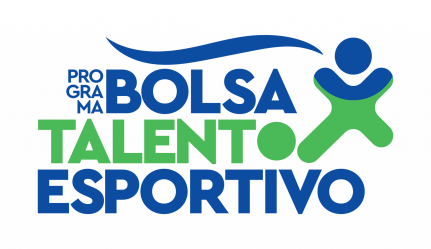 FORMULÁRIOFORMULÁRIONome:Data de Nascimento:RG:CPF:Endereço Residencial:Município:CEP:Telefone Res:Telefone Cel:                  Emails:Modalidade Esportiva:Clube – Local de TreinoTempo de Prática Esportiva:Melhores Resultados Esportivos:(dois últimos anos)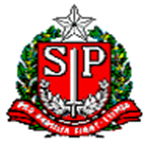        SECRETARIA DE ESPOR TES DO ESTADO DE SÃO PAULO                    COORDENADORIA DE ESPORTE E LAZER                    COMISSÃO DE ANÁLISE DO PROGRAMA               “BOLSA TALENTO ESPORTIVO”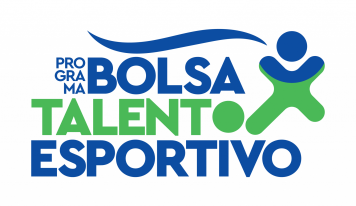 